Homework 28 and 29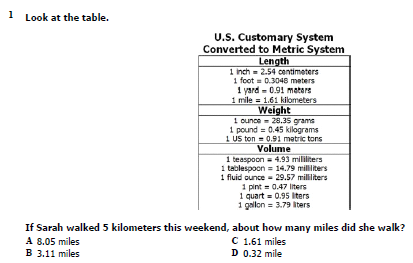 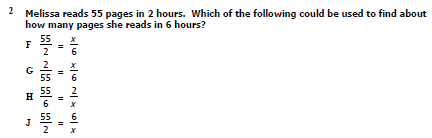 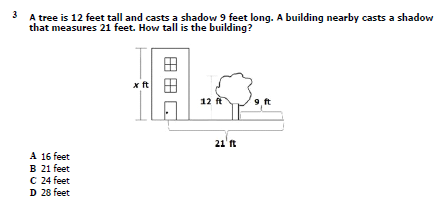 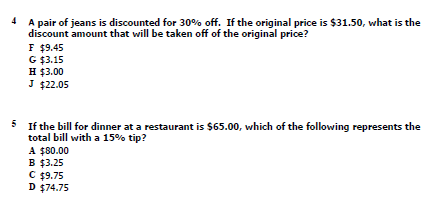 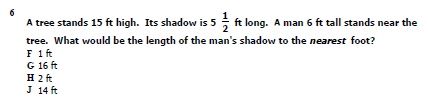 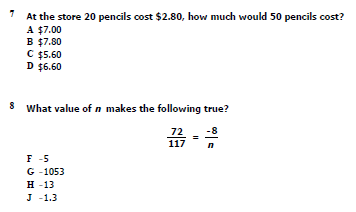 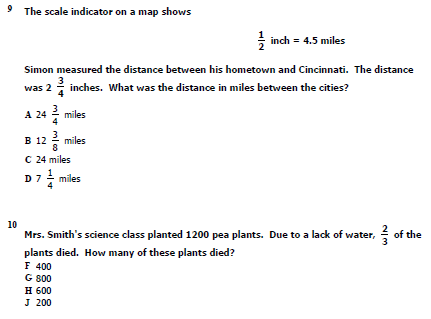 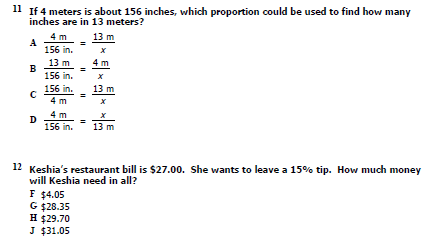 Homework 29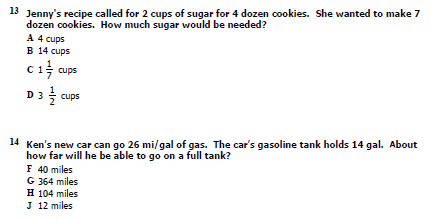 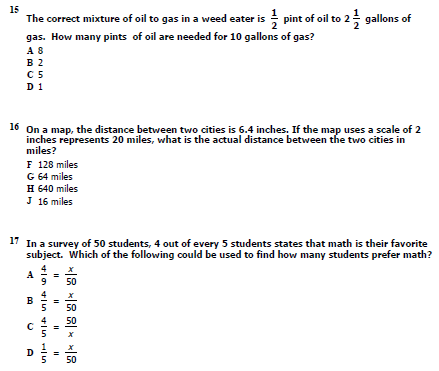 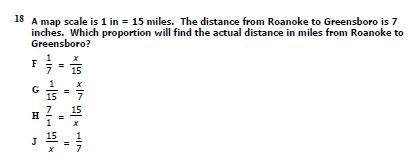 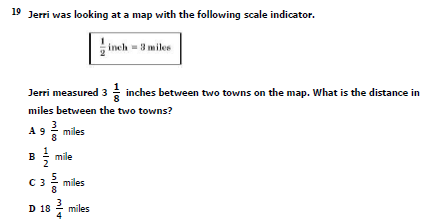 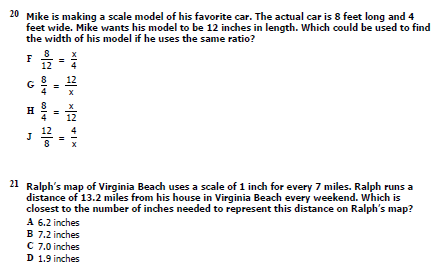 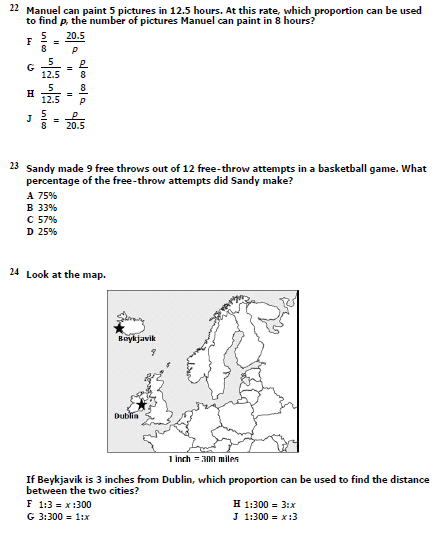 